 Театрализованное представление « День рождение кота Леопольда»25.10.23 наши воспитанники посетили театрализованное представление «День рождение кота Леопольда».Театр не только развлечение! Очень важно его воспитательное и познавательное значение. В этот замечательный период детства начинают формироваться личное отношение к окружающему, характер, интересы. Именно в этом возрасте закладываются нравственные законы жизни. Очень полезно показывать детям примеры дружбы, доброты, правдивости, трудолюбия. Увиденное и пережитое в настоящем театре расширяют кругозор детей. Дети активизируют свою речь, учатся вступать в беседу, рассказывать о спектакле друзьям и родителям. Все это, несомненно, способствует умению вести диалог и передавать свои впечатления в монологе.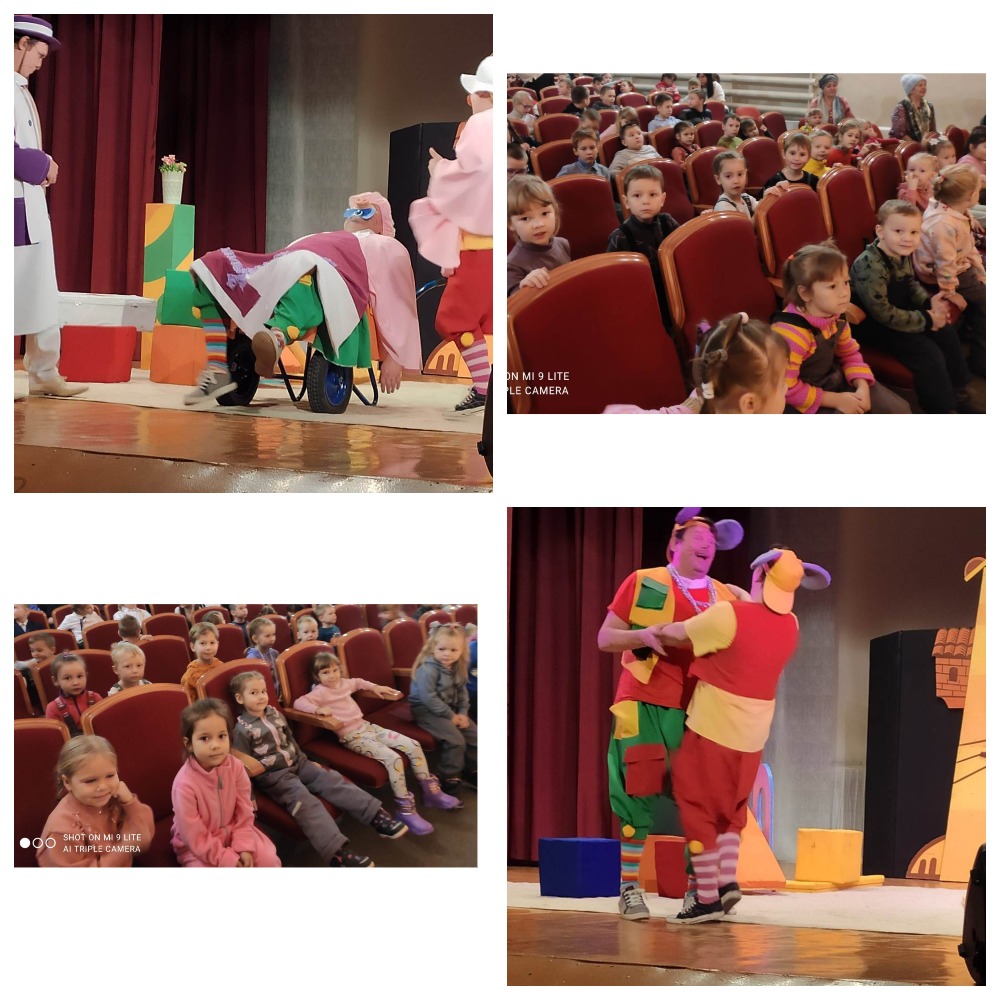 